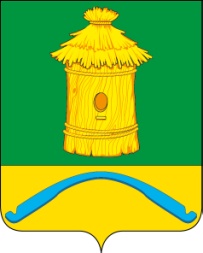 СОВЕТ НАРОДНЫХ ДЕПУТАТОВПОДКОЛОДНОВСКОГО СЕЛЬСКОГО ПОСЕЛЕНИЯБОГУЧАРСКОГО МУНИЦИПАЛЬНОГО РАЙОНАВОРОНЕЖСКОЙ ОБЛАСТИРЕШЕНИЕот «28» апреля 2022 г. № 105           с. ПодколодновкаОб утверждении Порядка подготовки проектов муниципальных правовых актов Совета народных депутатов Подколодновского сельского поселения Богучарского муниципального района Воронежской областиВ соответствии с ч. 2 ст. 46 Федерального закона 06.10.2003 № 131-ФЗ «Об общих принципах организации местного самоуправления в Российской Федерации», Уставом Подколодновского сельского поселения Богучарского муниципального района Совет народных депутатов Подколодновского  сельского поселения Богучарского муниципального района р е ш и л:1. Утвердить Порядок подготовки проектов муниципальных правовых актов Совета народных депутатов Подколодновского сельского поселения Богучарского муниципального района Воронежской области согласно приложению.2. Контроль за исполнением настоящего решения оставляю за собой.Глава Подколодновского сельского поселения                                                                 В.И. ПелиховПриложениек решению Совета народных депутатовПодколодновского сельского поселения Богучарского муниципального района от 28.04.2022 № 105Порядокподготовки проектов муниципальных правовых актов Совета народных депутатов Подколодновского сельского поселения Богучарского муниципального районаНастоящий Порядок устанавливает единые требования к подготовке проектов муниципальных правовых актов Совета народных депутатов Подколодновского сельского поселения Богучарского муниципального района (далее – Совет).1. Основные понятия1.1. Муниципальный правовой акт - решение, принятое непосредственно населением муниципального образования по вопросам местного значения, либо решение, принятое органом местного самоуправления и (или) должностным лицом местного самоуправления по вопросам местного значения, по вопросам осуществления отдельных государственных полномочий, переданных органам местного самоуправления федеральными законами и законами субъектов Российской Федерации, а также по иным вопросам, отнесенным уставом Подколодновского сельского поселения Богучарского муниципального района в соответствии с федеральными законами к полномочиям органов местного самоуправления и (или) должностных лиц местного самоуправления Подколодновского сельского поселения Богучарского муниципального района, документально оформленные, обязательные для исполнения на территории Подколодновского сельского поселения Богучарского муниципального района, устанавливающие либо изменяющие общеобязательные правила или имеющие индивидуальный характер.1.2. Муниципальный нормативный правовой акт – правовой акт, изданный в установленном порядке уполномоченным органом местного самоуправления и (или) должностным лицом местного самоуправления Подколодновского сельского поселения Богучарского муниципального района в пределах его компетенции, содержащий правовые нормы (правила поведения), обязательные для неопределенного круга лиц, рассчитанный на неоднократное применение, направленный на урегулирование общественных отношений либо на изменение или прекращение существующих правоотношений.1.3. Проект муниципального нормативного правового акта - предварительный текст нормативного правового акта, внесенный в орган местного самоуправления и (или) должностному лицу местного самоуправления субъектами правотворческой инициативы.1.4. Субъекты правотворческой инициативы – депутат (депутаты) Совета народных депутатов Подколодновского сельского поселения Богучарского муниципального района, глава Подколодновского сельского поселения Богучарского муниципального района, иные выборные органы местного самоуправления, органы территориального общественного самоуправления, инициативные группы граждан, а также иные субъектами правотворческой инициативы, установленные уставом Подколодновского сельского поселения Богучарского муниципального района.2. Организация подготовки проектов муниципальных правовых актов Совета народных депутатов Подколодновского сельского поселения Богучарского муниципального района.2.1. Подготовка проектов муниципальных правовых актов Совета строится на основании планов работы Совета, а также вне плана, по мере возникновения правотворческой инициативы заинтересованных лиц.3. Рабочая группа по разработке проекта муниципального правового акта.Для разработки проекта муниципального правового акта может создаваться рабочая группа из представителей администрации Подколодновского сельского поселения Богучарского муниципального района, Совета народных депутатов Подколодновского сельского поселения Богучарского муниципального района и заинтересованных лиц.4. Условия внесения проекта муниципального правового акта.4.1. При внесении проекта муниципального правового акта в Совет субъектом правотворческой инициативы должны быть представлены:1) сопроводительное письмо, в котором указывается официальное лицо, представляющее проект муниципального правового акта, за исключением случаев, когда субъект правотворческой инициативы представляет проект муниципального правового акта лично;2) текст муниципального правового акта;3) пояснительная записка к муниципальному правовому акту с обоснованием необходимости его принятия, раскрывающая предмет правового регулирования, содержащая сведения о состоянии законодательства по вопросам правового регулирования проекта муниципального правового акта с указанием перечня муниципальных правовых актов, подлежащих признанию утратившими силу, приостановлению, изменению, дополнению или принятию в связи с принятием данного муниципального правового акта, финансово-экономические расчеты, если его реализация потребует материальных затрат;4) иные материалы, необходимые по усмотрению субъекта правотворческой инициативы для обоснования внесения проекта муниципального правового акта.4.2. Сопроводительное письмо, текст проекта муниципального правового акта и прилагаемые к нему документы представляются на бумажном и (или) магнитном носителях.5. Требования к проекту муниципального правового акта.Текст, проекта муниципального правового акта излагается простым и ясным языком. Не допускается употребление устаревших, многозначных и оценочных слов и выражений, образных сравнений, эпитетов, метафор.Наименование проекта муниципального правового акта должно быть точным и четким, правильно отражать предмет правового регулирования.6. Право субъекта правотворческой инициативы, на отзыв внесенного им проекта муниципального правового акта.Субъект правотворческой инициативы может в письменной форме отозвать внесенный им проект муниципального правового акта до его рассмотрения.7. Предварительное рассмотрение проекта муниципального правового акта.Поступивший в Совет либо разработанный Советом проект муниципального нормативного правового акта не позднее, чем в 10-дневный срок до его рассмотрения направляется субъектом правотворческой инициативы в органы прокуратуры. В случае необходимости проект муниципального правового акта направляется для рассмотрения в иные органы, а также для проведения экспертизы в соответствующие учреждения.До рассмотрения проекта муниципального нормативного правового акта должна быть проведена его антикоррупционная экспертиза в соответствии с Порядком проведения антикоррупционной экспертизы нормативных правовых актов и проектов нормативных правовых актов Совета народных депутатов Подколодновского сельского поселения Богучарского муниципального района Воронежской области.8. Рассмотрение проекта муниципального правового акта.Процедура, рассмотрения проекта муниципального правового акта Совета определяется Регламентом Совета.